15. septembra 2018 o 16,00 hod.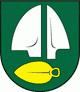 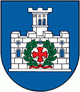 SILADICE - LEOPOLDOVVážení športoví priatelia,dovoľte mi, aby som vás v mene výboru Telovýchovnej jednoty Družstevník Siladice pozval na majstrovský futbalový zápas MEVASPORT Oblastných majstrovstiev na domácom trávniku v jesennej časti ročníka 2018/2019.Privítame u nás u nás hráčov, funkcionárov a fanúšikov futbalového mužstva MTK Leopoldov.V minulom kole naši futbalisti prehrali na ihrisku v Piešťanoch 5:1, keď gól za naše mužstvo zaznamenal Marek Ertl. Mužstvo z Leopoldova hralo na domácom ihrisku s Križovanmi a vyhrali 3:1. Naše mužstvo je na 12. mieste so ziskom 3 bodov, náš súper je na 11. mieste so ziskom 4 bodov.Dorastenci odohrajú svoj zápas 16. septembra 2018 o 12,30 hod. na súperovom ihrisku s TJ Družstevník Horná Nitra Nedožery-Brezany. Žiaci, pod hlavičkou Šulekovo, odohrajú svoj zápas dňa 15. septembra 2018 o 13,30 hod. na súperovom ihrisku s OFK Bučany.Naši muži nastúpia pravdepodobne v tejto zostave :Lančarič M., Gábor,  Fančovič, Rau, Trnovec, Horváth A., Sekereš O., Laurinec, Mesároš, Maťaš, Ertl . Na striedanie sú pripravení Varga, Kupec, Lančarič F., Jakubec, Lančarič Ľ., Sekereš J., a Horváth M. Tréner mužstva je Daniel Rau. Zápas povedie ako hlavný rozhodca pán Záhurančík MarianNa čiarach mu asistujú pán Žažo Patrik a pán Šašo LiborPrajeme vám príjemný športový zážitok v duchu fair play.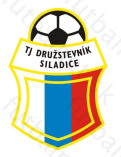 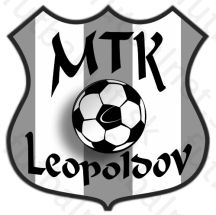 Tabuľka :1OŠK Zavar540120:6122ŠK Slávia Zeleneč540120:9123PFK Piešťany540115:6124OFK - Drahovce531120:6105TJ Slovan Červeník531118:13106OZ TJ Družstevník Pavlice530212:997FK Krakovany52218:688OFK Majcichov52038:1069OŠK Križovany nad Dudváhom52037:11610OŠK Dolná Krupá51229:19511MTK Leopoldov51135:14412TJ Družstevník Siladice510412:18313ŠK Cífer 192951049:24314TJ Družstevník Dechtice50144:161